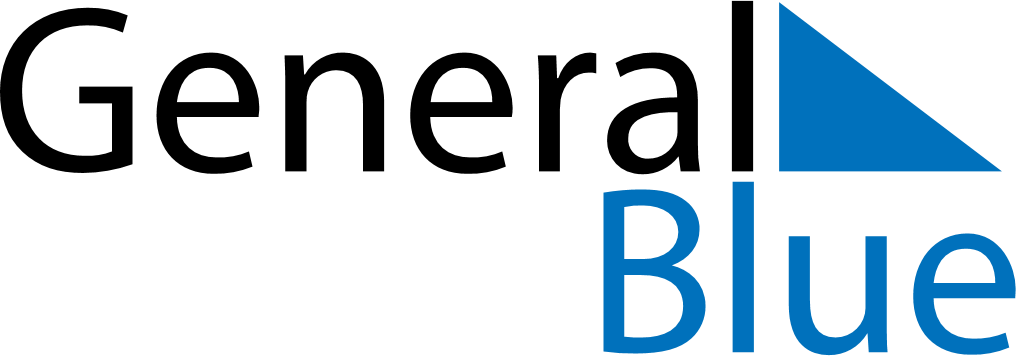 Weekly CalendarJanuary 28, 2019 - February 3, 2019MondayJan 28TuesdayJan 29WednesdayJan 30ThursdayJan 31FridayFeb 01SaturdayFeb 02SundayFeb 03